Texas Voice Performance Institute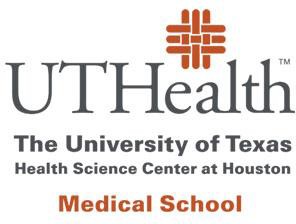 www.texasvoice.orgNew Patient QuestionnaireRev. 2011-04-28	Page 1 of 5DO NOT SCAN.Important Note on Medical RecordsPlease be sure to bring your previous medical records. In particular, previous CT scans and MRI scans of the neck and throat may be important. Please try to obtain the actual films (not just the radiology reports); images on CD-ROM are preferable.START HERE:What problem gives you the most trouble?Page 2 of 5 DO NOT SCANVOICE HANDICAP INDEX (VHI-10)Instructions: These are statements that many people have used to describe their voices and the effects of their voices on their lives. Please fill in the bubble of the response that indicates how frequently you have the same experience.VHI-10: 	/40Page 3 of  5 DO NOT SCAN.Reflux Symptom IndexRSI: 	/45Review of SystemsPage 4 of 5 DO NOT SCAN.The following is a list of common symptoms and health problems. Please review the list and indicate with a check mark the symptoms and health problems that you are experiencing.Page 5 of 5DO NOT SCAN.Past HistoryDo you have any of the following medical problems? (Please mark the circle to indicate “Yes”.) Arthritis Asthma Bleeding disorder Cataracts Chronic fatigue syndrome Depression Diabetes Fibromyalgia Gastritis Glaucoma Hepatitis High blood pressure Heart disease Immunodeficiency Kidney disease Meningitis Migraine headache Mitral valve prolapse Peptic ulcer disease Seizures Thyroid disease Tuberculosis (TB)Please list any surgery you have had:Please list your previous hospitalizations.Do you have any other medical problems not listed above? Yes No(If yes, please give details.)Please list your current medications.Are you allergic to any medications? No YesMedication ReactionFamily HistoryDo any of your family members have any of the following conditions?Social History NameNameMRNDOBDateTelephoneHWMPharmacyNameTelephoneTelephoneHow did you hear about us?Sent by another physician (If so, please give name below.)Sent by a friendInternet searchUT reputationOther (Specify)How did you hear about us?Sent by another physician (If so, please give name below.)Sent by a friendInternet searchUT reputationOther (Specify)How did you hear about us?Sent by another physician (If so, please give name below.)Sent by a friendInternet searchUT reputationOther (Specify)How did you hear about us?Sent by another physician (If so, please give name below.)Sent by a friendInternet searchUT reputationOther (Specify)How did you hear about us?Sent by another physician (If so, please give name below.)Sent by a friendInternet searchUT reputationOther (Specify)Physician #1 ( sent by this physician)Physician #1 ( sent by this physician)Physician #1 ( sent by this physician)Physician #1 ( sent by this physician)Physician #1 ( sent by this physician)NameFaxTelephoneAddressCity, StateZipPhysician #2 ( sent by this physician)Physician #2 ( sent by this physician)Physician #2 ( sent by this physician)Physician #2 ( sent by this physician)Physician #2 ( sent by this physician)NameFaxTelephoneAddressCity, StateZipNeverAlmost NeverSometimesAlmost AlwaysAlwaysF1My voice makes it difficult for people to hear me.P2I run out of air when I talk.F3People have difficulty understanding me in a noisy room.P4The sound of my voice varies throughout the day.F5My family has difficulty hearing me when I call them throughout the home.P6I use the phone less often than I would like to.E7I’m tense when talking to others because of my voice.F8I tend to avoid groups of people because of my voice.E9People seem irritated with my voice.P10People ask, “What’s wrong with your voice?”01234Within the last month, how did the following problems affect you?No problemSevere ProblemHoarseness or a problem with your voiceClearing your throatExcess throat mucus or postnasal dripDifficulty swallowing food, liquids, or pillsCoughing after you ate or after lying downBreathing difficulties or choking episodesTroublesome or annoying coughSensations of something sticking in your throat or a lump in your throatHeartburn, chest pain, indigestion, or stomach acid coming up012345YesNoTreated by another physicianYesNoTreated by another physicianGeneralGastro-intestinalGastro-intestinalGastro-intestinalGastro-intestinalNauseaHeartburnWeight gainBelly painWeight lossDiarrheaFevers/chillsConstipationEars, Nose & ThroatEars, Nose & ThroatEars, Nose & ThroatEars, Nose & ThroatVomitingHoarsenessSkinSkinSkinSkinHearing lossRashesDraining earUlcersVertigoMusculo-skeletalMusculo-skeletalMusculo-skeletalMusculo-skeletalLoud snoringMuscle painDaytime sleepinessMuscle weaknessMouth soresEndocrineEndocrineEndocrineEndocrineTooth problemsCold intolerancePainful/difficult swallowingHeat intoleranceRinging in the earsExcessive thirstEyesEyesEyesEyesHematologicHematologicHematologicHematologicDouble visionAnemiaBlurry visionBleedingCardiacCardiacCardiacCardiacBruisingChest painNeurologicalNeurologicalNeurologicalNeurologicalShort of breathSeizuresRespiratoryRespiratoryRespiratoryRespiratoryPsychiatricPsychiatricPsychiatricPsychiatricWheezingDepressionCoughAnxiety Allergy Asthma Bleeding disorder Heart disease Immunodeficiency Cancer